АДМИНИСТРАЦИЯ СНЕГИРЕВСКОГО СЕЛЬСКОГО ПОСЕЛЕНИЯ  ШУМЯЧСКОГО РАЙОНА СМОЛЕНСКОЙ ОБЛАСТИПОСТАНОВЛЕНИЕПОСТАНОВЛЕНИЕ         от « 17» августа 2023 года                                                               №  42О   присвоении адреса земельному  участкуНа основании  заявления  заявителя от 17.08.2023 года, Постановления Правительства РФ от 19.11.2014 г. №1221 «Об утверждении Правил присвоения, изменения и аннулирования адресов», Администрация Снегиревского сельского поселения Шумячского района Смоленской областиПОСТАНОВЛЯЕТ:Присвоить земельному участку с кадастровым номером 67:24:0560101:170 площадью 3393 кв.м. адрес: Российская Федерация, Смоленская область,  Шумячский район,  Снегиревское сельское поселение д. Днесино  земельный участок № 52.Глава муниципального образования                                                                                                Снегиревского сельского поселения                                                                                      Шумячского района Смоленской области                            В.А.Тимофеев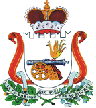 